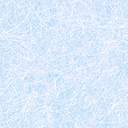 8TH   EUROPEAN CONFERENCE   European Spinal Psychologists AssociationFirst Call for PapersPSYCHOLOGICAL APPROACHES TO MANAGING CO-MORBIDITY, INCOMPLETE INJURY, AND HIGHER AGE AT INJURYThursday 21-Friday 22 March 2019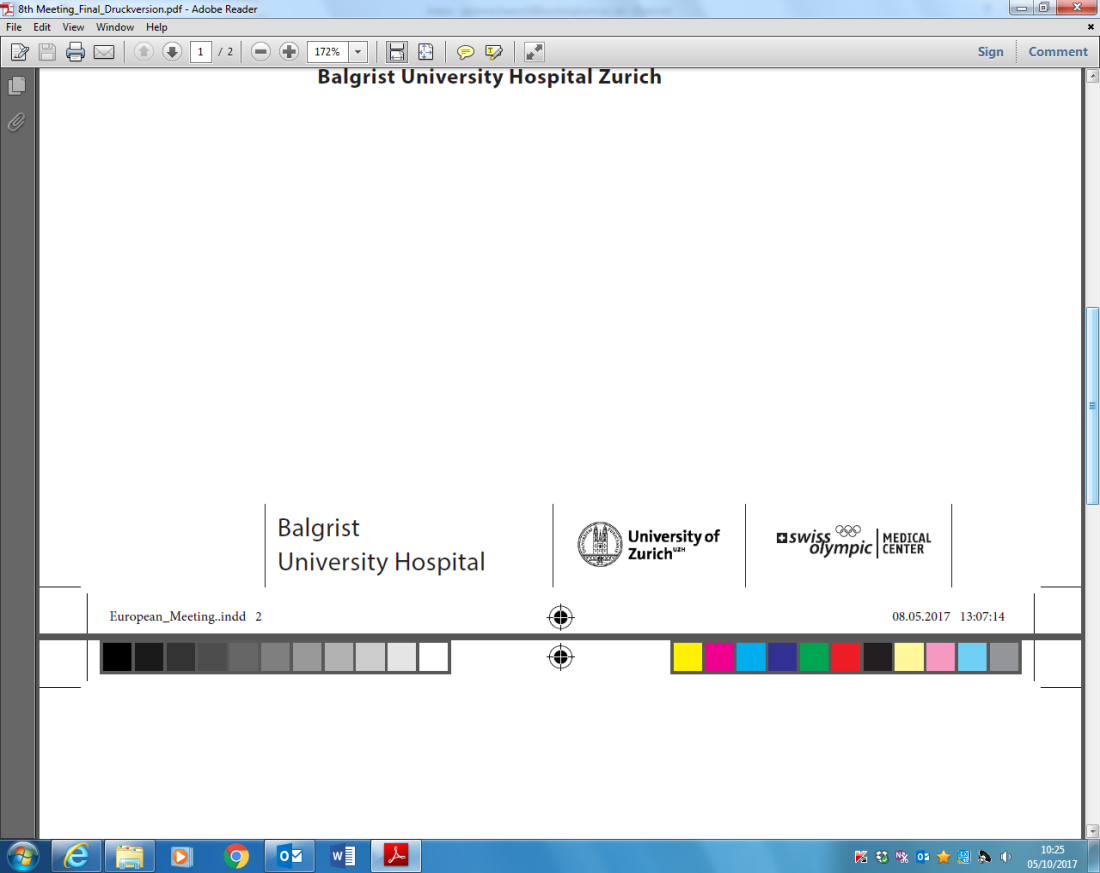 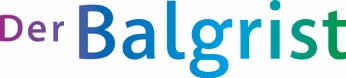 VENUE: Der Balgrist University Hospital ZurichScientific papers    Keynote Speaker    Workshops         Conference Dinner________________________________________________________________________________________________________________________DEADLINE FOR SUBMISSION OF ABSTRACTS: 1st October 2018Further Abstract forms available fromespaspinal@gmail.com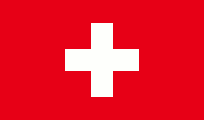 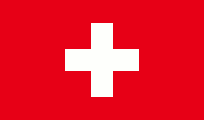 8th European Conference of ESPAABSTRACT FORMSurname:	………………………………..………………….……………..…   First name: …………………..………………………………....………………….Job Title/Designation:	………………………………………………….….………………………………………………..………………..…..……………………Hospital/Centre/Institution:………………………………………………….…………………….……………………………………………………………..…Correspondence address:	………………………..…………….…………………………………….………………………………………………..……………..	…………………………………………..…………….……………………….………………………………………………..…………………………………………………	City: ………………………..…..…………………………………..…              Country: ………………….………………..…..……..…………………………….Telephone:	…………………………………………………………………       Email: ..….……………….………….……………………..…………..………..…Presentation Title:	…………………………………………………………………………..……………………………………………….……………………………Author(s):	……………………..…………………………………………………………………………………………………………………….………………………… (UNDERLINE PRESENTING AUTHOR)(N.B. PLEASE PROVIDE LEARNING OUTCOMES IF YOU ARE SUBMITTING A WORKSHOP PROPOSAL)Please tick to acknowledge the following statements:Abstract for Oral / Poster / Workshop submissions:300 words maximumLearning Outcomes for workshops:Please provide a brief biography of the presenting speaker:300 words maximumPlease return this form as soon as possible or by 1st October 2018 at the latest to:Dr JASMINE HEARN, SECRETARY OF ESPATELEPHONE: +44 (0)1296 315823        EMAIL: espaspinal@gmail.comEuropean Spinal Psychologists Association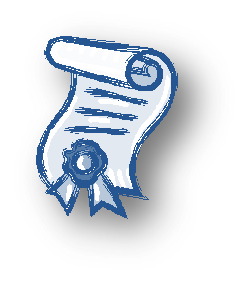 Applications for the scholarships are available to those who will be submitting an abstract for the 8th ESPA Conference to be held 21st to 22nd March 2019 at Balgrist University Hospital Zurich.Each Scholarship will be for 500 GBP to support the individual’s travel costs and two nights’ accommodation. In addition, those awarded either of these scholarships will not pay the registration fee. To apply, please explain in no more than 500 words why the Scholarship should be offered to you, and submit your entry, together with your abstract ASAP, and by the closing date of 1st October 2018. Scholarship Application:Surname:	………………………………..………………….……………..…   First name: …………………..………………………………....………………….Application: I would like to be considered for:500 words maximum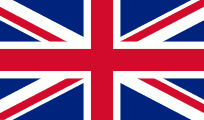 1st ESPA MeetingStoke Mandeville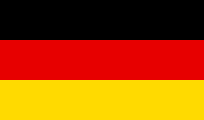 2nd ESPA MeetingLobbach3rd ESPA MeetingNottwil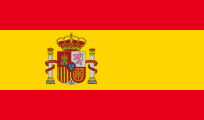 4th ESPA MeetingBadalona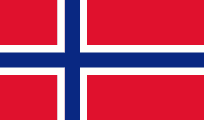 5th ESPA MeetingOslo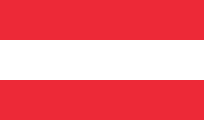 6th ESPA MeetingVienna7th ESPA MeetingOxfordPresentation preference:ORALPOSTERWORKSHOPAnette Johansen-Quale ScholarshipProfessor Paul Kennedy ScholarshipApplications will be judged on the scientific merit of the abstract submitted to the Meeting and the applicant should be the presenting author.All presenters are expected to register for the meeting and pay all registration and travel costs. No exceptions are made.The deadline for the submission of presentations and audiovisual requirements following acceptance, registration forms and payments is 31st January 2019.The Anette Johansen-Quale ESPA Scholarship is available to anyone under the age of 30 either working or studying in the field of spinal cord injury. The Professor Paul Kennedy ESPA Scholarship is available for anyone submitting an abstract for an oral presentation about a clinical intervention or workshop and is open to anyone working or studying in the field of spinal cord injury.Anette Johansen-Quale ScholarshipProfessor Paul Kennedy Scholarship